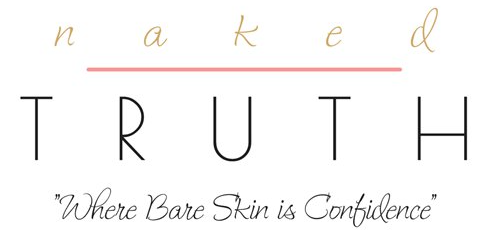 WAXING NEED TO KNOWSPrior to service:Please ensure your hair is at least ½ an inch long. If you shave, please let at least 1 ½ weeks pass to ensure a clean wax. When hair is not long enough, it may result in many hairs being left behind/broken. When hairs break rather than being pulled from the root, it may cause ingrown hairs.Be sure to exfoliate the waxing area 24-48 hours before your appointment. This will keep the skin soft and smoother and prevent ingrown hairs.Bath or shower on the day of your appointment to open up follicles, allowing for easier hair removal.Do not apply any deodorants, make-up, lotions, soaps, powders, perfumes or self-tanning products to the area to be waxed. Applying numbing creams prior to service may also result in not receiving a clean wax due to product interference despite the cleansing step.First 24 hours after wax, try to avoid:Touching or scratching the waxed areaExfoliating the waxed areaWe suggest you rather shower in a cold temperature. Ensure the water runs off the waxed area and you do not wash or scrub this areaSaunas/stream roomsExercise, gyms and swimmingSunbathing, sunbeds or any sunlight and UV exposure. Sweat can infect open follicles and heat can irritate the waxed area. Applying products to the waxed area such as deodorants, make-up, lotions, soaps, powders, perfumes, self-tanning products etc.Tight fitted clothing that may cause friction to the waxed areaFor upkeep, 4-6 weeks is recommended as your waxing schedule.If you are using any of the following medications, you CAN NOT be waxed the day of:ACCUTANE - ADAPALENE - ISOTRETINOIN - RETIN-A - RENOVA - ALUSTRA - AVITA - TAZAROTENE - TRETINOIN - AVAGE - DIFFERINYou may experience skin sensitivity/thinning, which can result in skin lifting, from the following:SUNBURNED SKIN - RETINOL - CERTAIN MEDICAL CONDITIONS - PREGNANCY - ANTIBIOTICS - OTHER MEDICATIONS NOT LISTED – MENSTRUATIONWAXING CONSENT FORMName: ____________________________________________	Date: ________________________________         Address: ___________________________________________________________________________________ City, State & Zip: _______________________________  	               Referred by: ___________________________ Phone Number: ______________________________  Email Address: __________________________________ I, _____________________________________, give consent to the service provider at Naked Truth, Ambrea Nelson, to perform desired wax services.______ I have not used a scrub, Retin-A, Retinol OTC, take home micro-dermabrasion, glycolic peels, other peels, exfoliated or tanned in the last 72 hours.   ______ I have been off of Accutane for at least twelve (12) months. ______ Some possible side effects include redness, swelling and pimples, but these are temporary and generally fade within 72 hours. _______ For Brazilian and/or bikini waxing, I will notify my service provider if I am on my menstrual cycle. _______ I do not have any open skin lesions or active herpes outbreak (cold sore or genital). _______ I understand that with treatment certain risks are involved and that any complications or side effects from known or unknown causes could occur. I freely assume these risks. _______ I agree to adhere to all safety post care including: no peels, tanning or wet room services; no swimming/spas/hot tubs for 72 hours after waxing; and all home skin care protocols as recommended by my service provider. VAJACIAL CONSENT FORMDo you have any specific skin care problems / allergies pertaining to your Bikini area?______________________________________________________________________________________________________________________________________________________________________________________What skin care products do you currently use?  ______________________________________________________________________________________________________________________________________________________ I am over 18 years of age or I have parental consent co-signed below. _______ I will call to inform my service provider of any complications or concerns I may have as soon as they occur.  My signature acknowledges that I have read and agree to receive the treatments or series of treatments and that I will adhere to all of the aforementioned statements that I have initialed. This consent form acknowledges any future/ongoing wax treatments.Client Signature ______________________________________________      Date _________________Guardian Signature ___________________________________________      Date _________________Service Provider Signature ______________________________________     Date _________________We have the right to refuse services for all waxing if proper hygiene is not followed. For Brazilian and bikini waxes, please use the provided wipe to cleanse area if needed.